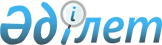 О внесении изменения в приказ Министра по инвестициям и развитию Республики Казахстан от 16 апреля 2015 года № 451 "Об утверждении натуральных норм положенности специальных транспортных средств Министерства по инвестициям и развитию Республики Казахстан"
					
			Утративший силу
			
			
		
					Приказ Министра по инвестициям и развитию Республики Казахстан от 20 декабря 2016 года № 869. Зарегистрирован в Министерстве юстиции Республики Казахстан 26 января 2017 года № 14737. Утратил силу приказом Министра транспорта Республики Казахстан от 16 февраля 2024 года № 72.
      Сноска. Утратил силу приказом Министра транспорта РК от 16.02.2024 № 72 (вводится в действие со дня его первого официального опубликования).
      В соответствии с пунктом 2 статьи 50 Закона Республики Казахстан от 6 апреля 2016 года "О правовых актах" ПРИКАЗЫВАЮ:
      1. Внести в приказ Министра по инвестициям и развитию Республики Казахстан от 16 апреля 2015 года № 451 "Об утверждении натуральных норм положенности специальных транспортных средств Министерства по инвестициям и развитию Республики Казахстан" (зарегистрированный в Реестре государственной регистрации нормативных правовых актов за № 11414, опубликованный 15 июля 2015 года в информационно-правовой системе "Әділет") следующее изменение:
      натуральные нормы положенности специальных транспортных средств государственных учреждений, находящихся в ведении Комитета автомобильных дорог Министерства по инвестициям и развитию Республики Казахстан, утвержденных указанным приказом, изложить в редакции согласно приложению к настоящему приказу.
      2. Комитету автомобильных дорог Министерства по инвестициям и развитию Республики Казахстан обеспечить:
      1) государственную регистрацию настоящего приказа в Министерстве юстиции Республики Казахстан;
      2) направление копии настоящего приказа в бумажном и электронном виде на официальное опубликование в периодические печатные издания и в Эталонный контрольный банк нормативных правовых актов Республики Казахстан в течение десяти календарных дней со дня государственной регистрации в Министерстве юстиции Республики Казахстан;
      3) размещение настоящего приказа на интернет-ресурсе Министерства по инвестициям и развитию Республики Казахстан;
      4) в течение десяти рабочих дней после государственной регистрации настоящего приказа в Министерстве юстиции Республики Казахстан представление в Юридический департамент Министерства по инвестициям и развитию Республики Казахстан сведений об исполнении мероприятий, предусмотренных подпунктами 1), 2) и 3) настоящего пункта.
      3. Контроль за исполнением настоящего приказа возложить на курирующего вице-министра по инвестициям и развитию Республики Казахстан.
      4. Настоящий приказ вводится в действие по истечении десяти календарных дней после дня его первого официального опубликования.
      "СОГЛАСОВАН" 
      Министр финансов 
      Республики Казахстан 
      _______________ Б. Султанов 
      "__" ___________ 2016 года Натуральные нормы положенности специальных транспортных
средств государственных учреждений, находящихся
в ведении Комитета автомобильных дорог
Министерства по инвестициям и развитию Республики Казахстан
      Примечание: *специальное транспортное средство – транспортное средство на базе легкового автомобиля, предназначенное для проведения экспертизы качества работ и материалов при строительстве, ремонте и содержании автомобильных дорог.
					© 2012. РГП на ПХВ «Институт законодательства и правовой информации Республики Казахстан» Министерства юстиции Республики Казахстан
				
Министр
по инвестициям и развитию
Республики Казахстан
Ж. ҚасымбекПриложение
к приказу Министра
по инвестициям и развитию
Республики Казахстан
20 декабря 2016 года № 869
Приложение 2
к приказу Министра
по инвестициям и развитию
Республики Казахстан
от 16 апреля 2015 года № 451
Наименование специального транспортного средства*
Функциональное назначение специального транспортного средства
Республиканские государственные учреждения, имеющие право использования специальных транспортных средств
Количество специальных транспортных средств
Специальная
Проведение экспертизы качества работ и материалов при строительстве, ремонте и содержании автомобильных дорог
Акмолажоллаборатория
1
Специальная
Проведение экспертизы качества работ и материалов при строительстве, ремонте и содержании автомобильных дорог
Актобежоллаборатория
1
Специальная
Проведение экспертизы качества работ и материалов при строительстве, ремонте и содержании автомобильных дорог
Алматыжоллаборатория
1
Специальная
Проведение экспертизы качества работ и материалов при строительстве, ремонте и содержании автомобильных дорог
Атыраужоллаборатория
1
Специальная
Проведение экспертизы качества работ и материалов при строительстве, ремонте и содержании автомобильных дорог
Батысжоллаборатория
1
Специальная
Проведение экспертизы качества работ и материалов при строительстве, ремонте и содержании автомобильных дорог
Жамбылжоллаборатория
1
Специальная
Проведение экспертизы качества работ и материалов при строительстве, ремонте и содержании автомобильных дорог
Шыгысжоллаборатория
1
Специальная
Проведение экспертизы качества работ и материалов при строительстве, ремонте и содержании автомобильных дорог
Карагандыжоллаборатория
1
Специальная
Проведение экспертизы качества работ и материалов при строительстве, ремонте и содержании автомобильных дорог
Кызылордажоллаборатория
1
Специальная
Проведение экспертизы качества работ и материалов при строительстве, ремонте и содержании автомобильных дорог
Костанайжоллаборатория
1
Специальная
Проведение экспертизы качества работ и материалов при строительстве, ремонте и содержании автомобильных дорог
Мангистаужоллаборатория
1
Специальная
Проведение экспертизы качества работ и материалов при строительстве, ремонте и содержании автомобильных дорог
Павлодаржоллаборатория
1
Специальная
Проведение экспертизы качества работ и материалов при строительстве, ремонте и содержании автомобильных дорог
Солтүстікжоллаборатория
1
Специальная
Проведение экспертизы качества работ и материалов при строительстве, ремонте и содержании автомобильных дорог
Оңтүстікжоллаборатория
1
Специальная
Проведение экспертизы качества работ и материалов при строительстве, ремонте и содержании автомобильных дорог
Астанақалалықжолзертханасы
1
Специальная
Проведение экспертизы качества работ и материалов при строительстве, ремонте и содержании автомобильных дорог
Алматықалалықжолзертханасы
1